от  02.02.2017 № 89-пОб утверждении Плана проведения плановых проверок физических лиц на 1 квартал 2017 года в сфере осуществления муниципального земельного контроля на территории сельских поселений  Палехского муниципального района          В соответствии с Земельным кодексом РФ от 25.10.2001г. № 136-ФЗ, Федеральным законом от 06.10.2003г. № 131-ФЗ «Об общих принципах организации местного самоуправления в Российской Федерации»,   Административным регламентом по осуществлению муниципального земельного контроля в муниципальном образовании «Палехский муниципальный район, утвержденным постановлением администрации Палехского муниципального района от 05.09.2012 № 540-п, администрация Палехского муниципального района п о с т а н о в л я е т:     1. Утвердить План проведения плановых проверок физических лиц на 1 квартал 2017 года в сфере осуществления земельного контроля на территории сельских поселений Палехского муниципального района (прилагается).     2. Управлению муниципального хозяйства администрации Палехского муниципального района, ответственному за исполнение Плана проверок, обеспечить реализацию намеченных мероприятий.     3.  Настоящее постановление разместить на официальном сайте Палехского муниципального района.4. Контроль  за исполнением настоящего постановления возложить на первого заместителя главы администрации Палехского муниципального района Кузнецову С.И.     5.  Настоящее постановление вступает в силу после официального опубликования в Информационном бюллетене органов местного самоуправления Палехского муниципального района.Приложение к постановлению администрации Палехского муниципального района от ..2017 № -пПЛАНпроведения плановых проверок физических лиц на 1 квартал 2017 года.(муниципальный земельный контроль)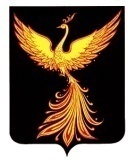 АДМИНИСТРАЦИЯПАЛЕХСКОГО МУНИЦИПАЛЬНОГО РАЙОНА АДМИНИСТРАЦИЯПАЛЕХСКОГО МУНИЦИПАЛЬНОГО РАЙОНА АДМИНИСТРАЦИЯПАЛЕХСКОГО МУНИЦИПАЛЬНОГО РАЙОНА                     ПОСТАНОВЛЕНИЕ                    ПОСТАНОВЛЕНИЕ                    ПОСТАНОВЛЕНИЕГлава Палехскогомуниципального районаА.А. Мочалов№ п/пАдрес земельного участкаПравообладатель (пользователь) земельного участкаЦель проведения проверкиДата проведения проверкиФорма проведения проверки (выездная, документарная)Наименование органа муниципального контроля, осуществляющего проверку1Тименка, 1  Патракова Ирина Григорьевна- Москва, ул. Нижняя Первомайская, д.6817 кв.98Проверка соблюдения требований земельного законодательствафевральдокументарнаяуправление муниципально го хозяйства2Тименка, 2Чижов Андрей Анатольевич- Иваново,Шахтинский проезд, д. 79, кв.33соблюдения требований земельного законодательствафевральдокументарнаяуправление муниципально го хозяйства3Тименка, 3Цветкова Валентина Александровна- Тименка, д. 3соблюдения требований земельного законодательствафевральдокументарнаяуправление муниципально го хозяйства4Тименка, 5Патина Леинилла Григорьевна- Тименка, д. 5соблюдения требований земельного законодательствафевральдокументарнаяуправление муниципально го хозяйства5Тименка, 8Мамедова Гюльским Рустам Кызы- Тименка, д. 8соблюдения требований земельного законодательствамартдокументарнаяуправление муниципально го хозяйства6Тименка, 11Смирнова Надежда Геннадьевна- Тименка, д. 11соблюдения требований земельного законодательствамартдокументарнаяуправление муниципально го хозяйства7Тименка, 13Лисов Сергей Витальевич- Тименка, д. 13соблюдения требований земельного законодательствамартдокументарнаяуправление муниципально го хозяйства8Тименка, 14Злобина Марина Валентиновна, Тименка, д. 14соблюдения требований земельного законодательствамартдокументарнаяуправление муниципально го хозяйства